PLASTIC JESUS [C] I don't care if it rains or freezes[F] Long as I have my plastic Jesus[C] Sitting on the dashboard of my [G7] car [G7][C] Comes in colors pink and pleasant[F] Glows in the dark cause it's iridescent[C] Take Him with you [G7] when you travel [C] far [C][C] Plastic Jesus, [F] Plastic Jesus [C] Riding on the dashboard of my [G7] car [G7][C] I'm afraid He'll have to goHis [F] magnets ruin my radioAnd [C] if I have a [G7] wreck He'll leave a [C] scar [C][C] Get yourself a Sweet Madonna[F] Dressed in rhinestones sittin on a[C] Pedestal of abalone [G7] shell [G7][C] Goin' ninety, I ain't scary[F] 'Cause I've got my Virgin MaryAs-[C]suring me that [G7] I won't go to [C] Hell [C][C] Plastic Jesus, [F] Plastic Jesus [C] Riding on the dashboard of my [G7] car [G7][C] Though the sunshine on His back[F] Makes Him peel, chip and crackA [C] little patching [G7] keeps Him up to [C] par [C][C] Plastic Jesus, [F] Plastic Jesus[C] Riding on the dashboard of my [G7] car [G7][C] I'm afraid He'll have to goHis [F] magnets ruin my radioAnd [C] if I have a [G7] wreck He'll leave a [C] scar [C][G7][C]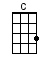 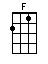 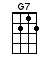 www.bytownukulele.ca